      Администрация города Урай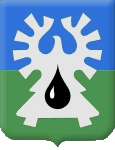        Управление экономического развитияПредварительные итоги социально –экономического развития города Урайза январь – сентябрь  2022 года и ожидаемые итоги за 2022 годоктябрь, 2022ВведениеПредварительные итоги социально–экономического развития города Урай за 9 месяцев 2022 года  и ожидаемая оценка за 2022 год основываются на данных Управления Федеральной службы государственной статистики по Тюменской области, Ханты-Мансийскому автономному округу – Югре и Ямало-Ненецкому автономному округу (Тюменьстат), структурных подразделений администрации города Урай, организаций и учреждений города.Социально - экономическое развитие города Урай осуществляется в соответствии с национальными целями и задачами, приоритетами направлениями, определенными в посланиях Президента Российской Федерации, документах стратегического планирования Ханты-Мансийского автономного округа – Югры, города Урай, и в рамках реализации 16 муниципальных программ города.В целях предотвращения распространения коронавирусной инфекции на территории муниципального образования городской округ город Урай создан муниципальный оперативный штаб по предупреждению завоза и распространения коронавирусной инфекции (постановление администрации города Урай от 25.03.2020  №760), с 31.03.2022 муниципальный оперативный штаб по обеспечению устойчивого развития экономики города Урай в условиях внешнего санкционного давления, предупреждению завоза и распространения коронавирусной инфекции, а также по решению задач в области защиты населения на территории города Урай от чрезвычайных ситуаций (постановление администрации города Урай от 31.03.2022 №691). Штабом реализуются мероприятия, направленные на обеспечение социально-экономической и общественно-политической устойчивости города Урай на период эпидемиологического неблагополучия, связанного с COVID-19 и в условиях санкционного давления.  Штаб работает в круглосуточном режиме. Заседания Штаба проводятся при проведении заседаний Регионального штаба в режиме видеоконференц-связи, а также по требованию главы города Урай, за 9 месяцев 2022 года проведено 13 заседаний. В деятельность муниципального оперативного штаба по предупреждению завоза и распространения коронавирусной инфекции на территории города Урай входит медицинское, противоэпидемическое и социальное обеспечение, обеспечение деятельности волонтеров; развитие экономики, обеспечение товарного наполнения розничного рынка средствами индивидуальной защиты, иными товарами, использующимися в период эпидемиологического неблагополучия; транспортное, энергетическое, коммунальное обеспечение; информационное обеспечение; обеспечение на территории города Урай общественной безопасности, привлечение к административной ответственности за нарушение законодательства в области обеспечения санитарно-эпидемиологического благополучия населения, невыполнение правил поведения при ведении режима повышенной готовности, рассмотрение обращений граждан, организаций по вопросам, связанным с COVID-19. Ежедневно ведется мониторинг заболеваемости в городе Урай, актуальная информация для населения об эпидемиологической ситуации по коронавирусной инфекции размещается на официальном сайте органов местного самоуправления города Урай и в официальных группах в социальных сетях.Постановлением администрации города Урай от 19.08.2011 №2355 утвержден Реестр муниципальных услуг муниципального образования городской округ Урай (далее - Реестр услуг). Актуальная редакция Реестра услуг размещается на официальном сайте органов местного самоуправления города Урай (http://uray.ru/informaciya-dlya-grazhdan/gosudarstvenniie-i-munitsipalniie-uslugi/munitsipalniie-uslugi/).В Реестре услуг общее количество услуг на 30.09.2022 составляет 69, в том числе 58 муниципальных услуг и 11 услуг, предоставляемых муниципальными учреждениями. Перечень услуг, являющихся необходимыми и обязательными для предоставления администрацией города Урай муниципальных услуг (37 услуг) и порядок определения размера платы за их предоставление утвержден решением Думы города Урай от  27.09.2012 №79. Предоставление муниципальных услуг осуществляется в строгом соответствии с административными регламентами предоставления муниципальных услуг. Для 58 муниципальных услуг разработаны и утверждены административные регламенты.Сведения об услугах размещены в информационной системе «Реестр государственных и муниципальных услуг (функций) Ханты-Мансийского автономного округа - Югры» http://rrgu.admhmao.ru/, на официальном сайте органов местного самоуправления города Урай (http://uray.ru/informaciya-dlya-grazhdan/gosudarstvenniie-i-munitsipalniie-uslugi/munitsipalniie-uslugi/) и отражены на Едином портале государственных и муниципальных услуг (далее - ЕПГУ) (http://www.gosuslugi.ru).Обеспечена возможность предоставления услуг в электронном виде через ЕПГУ по 42 услугам.  Заявителям доступны формы заявлений и иных документов, необходимых для получения соответствующих услуг, обеспечен доступ к ним для копирования и заполнения в электронном виде.За 9 месяцев 2022 года оказано 27 979 услуг (государственных (по переданным полномочиям) и муниципальных), из них в электронном виде – 19 591, что составляет 70%. С целью популяризации получения государственных и муниципальных услуг в электронном виде продолжают свою работу центры обслуживания единой системы идентификации и аутентификации для проведения регистрации и подтверждения личности для доступа к ЕПГУ на 8 площадках. В соответствии с Федеральным законом от 27.07.2010 №210-ФЗ «Об организации предоставления государственных и муниципальных услуг», в рамках Соглашения о взаимодействии между автономным учреждением Ханты-Мансийского автономного округа – Югры «Многофункциональный центр предоставления государственных и муниципальных услуг Югры» и администрацией города Урай от 26.10.2020 №350/20 с 01.01.2021 предоставление муниципальных услуг осуществляется  филиалом автономного учреждения Ханты-Мансийского автономного округа – Югры «Многофункциональный центр предоставления государственных и муниципальных услуг Югры» в городе Урай.В 2022 году на территории города Урай продолжили деятельность 4 территориальных общественных самоуправления, 3 из которых с образованием юридического лица.Постановлением администрации города Урай от 29.04.2022 № 1036 «О признании территориальных общественных самоуправлений города Урай получателями субсидии в 2022 году  из бюджета городского округа Урай Ханты-Мансийского автономного округа – Югры» признаны получателями субсидии в целях финансового обеспечения затрат по организации благоустройства в границах территории территориального общественного самоуправления:-Местная общественная организация территориальное общественное самоуправление «Шаимский» (объем испрашиваемой субсидии 1 606 690,00  рублей); -Местная общественная организация территориальное общественное самоуправление «Уютный Дом» (объем испрашиваемой субсидии 1 322 978,00 рублей).Социальная политика1. Демографические показателиПо предварительной оценке на 01.10.2022 среднегодовая численность населения города Урай составила 40602 человека, что по отношению к аналогичному периоду прошлого года составила 99,7%. По предварительной оценке на 01.10.2022 естественный прирост составил -71 человек, что на 24 человека меньше, чем на 01.10.2021.Основные демографические показатели по г.Урайтаблица 1    *- оценка на 01.10.2022    По оценке 2022 года ожидается незначительное увеличение рождаемости. Число родившихся в 2022 году увеличится на 8,5% (2021 год – 373 человека) и составит 405 человек. Показатель смертности прогнозируется на снижение (2021 год – 510 человек, 2022 год – 461 человек). Коэффициент естественного прироста в 2022 году увеличится по сравнению с 2021 годом (-1,4 на 1000 человек) и составит 0,1 на 1000 человек.Реализация демографической политики в муниципальном образовании основана на национальных целях развития Российской Федерации по обеспечению устойчивого естественного роста численности населения и повышению ожидаемой продолжительности жизни. Город Урай участвует в реализации портфеля проектов Ханты-Мансийского автономного округа – Югры «Демография», основанном на национальном проекте, который затрагивает сферы поддержки семей при рождении детей; создании условий для осуществления трудовой деятельности женщин, имеющих детей; создании условий для доступности дошкольного образования для детей в возрасте до трех лет; здорового образа жизни; активного долголетия и повышения качества жизни пожилых; занятия физической культурой и спортом. 2. Анализ заработной платы, рынка труда и занятости населения2.1.Заработная платаСреднемесячная начисленная заработная плата в расчете на одного работника по крупным и средним предприятиям города по оценочным данным на 01.10.2022 составила 80 421,4 рублей и по отношению к 01.10.2021 номинально возросла на 9,1%. По оценке 2022 года – 81 049,8 рублей, рост к 2021 году составит 7%.Важно отметить, что информация о зарплатах формируется по данным статистического наблюдения в разрезе крупных и средних предприятий города, а также работников бюджетной сферы. Это отрасли, которые в наименьшей степени пострадали от кризиса в условиях пандемических и санкционных ограничений.В целях организации работы по снижению неформальной занятости, легализации «серой» заработной платы и повышению собираемости страховых взносов во внебюджетные фонды в сфере легализации неформальных трудовых отношений на территории муниципального образования городской округ город Урай создана рабочая группа по снижению неформальной занятости, легализации «серой» заработной платы, повышению собираемости  страховых взносов во внебюджетные фонды муниципального образования городской округ город Урай (далее - Рабочая группа) (постановление администрации города Урай от 29.11.2019 №2876 «О рабочей группe по снижению неформальной занятости, легализации «серой» заработной платы, повышению собираемости страховых взносов во внебюджетные фонды муниципального образования городской округ город Урай»). За отчетный период состоялось  3 заседания Рабочей группы. Протоколы заседаний Рабочей группы размещены на официальном сайте органов местного самоуправления города Урай https://uray.ru/institution/komissiya-po-voprosam-socialno-yekono/   В результате работы Рабочей группы на 01.10.2022 на территории города Урай нарушений трудового законодательства в части ненадлежащего оформления трудовых отношений с работниками не выявлено. За 9 месяцев 2022 в результате ведения индивидуального учета закрепляемости на рабочих местах общее количество работников, заключивших трудовые договоры в ходе реализации мер по снижению неформальной занятости, составило 195 человек (физические лица – 78, индивидуальные предприниматели – 117), что составляет 75% от контрольного показателя на 2022 год - 260 человек. С целью регулирования социально-трудовых отношений и связанных с ними экономических отношений, согласования интересов работников и работодателей в целях обеспечения устойчивого развития экономики города Урай и на этой основе стабильного повышения уровня жизни в городе Урай создана Муниципальная трехсторонняя комиссия по регулированию социально-трудовых отношений (далее – Комиссия). За 9 месяцев 2022 года состоялось 2 заседания Комиссии в заочной форме. Протокол заседания Комиссии размещен на официальном сайте органов местного самоуправления города Урай https://uray.ru/institution/municipalnaya-trekhstoronnyaya-komissi/   2.2. Трудовая деятельность и безработица По оценочным данным на 01.10.2022  из числа занятых в экономике среднесписочная численность работников, занятых на крупных и средних предприятиях города (без внешних совместителей), составила 10,905 тыс. человек  (97,3% к 01.10.2021). В отчетном периоде 20 организаций города представили информацию о сокращении численности работников на 59 человек, фактически сокращено 30 человек.Численность граждан, обратившихся в КУ «Урайский центр занятости населения», уволенных в связи с ликвидацией организации либо сокращением штата работников с 01.01.2022 составила 20 человек, из них признано безработными 13 человек. Из числа обратившихся граждан 4 - пенсионеры. Основная причина запланированных освобождений - снижение либо отсутствие объемов работ, ликвидация организации.Работниками КУ «Урайский центр занятости населения» проводится информационно-разъяснительная работа по вопросам высвобождения, в том числе выездные консультации. Осуществляется издание информационно-раздаточного материала (памяток, буклетов). Вся необходимая информация размещается на информационных стендах, публикуется в печатных средствах массовой информации.Ситуация на рынке трудатаблица 2 В отчетном периоде по отношению к аналогичному периоду 2022 года в городе Урай наблюдается снижение напряженности на рынке труда и снижение уровня регистрируемой безработицы.  В целях стабилизации ситуации на рынке труда в отчетном периоде продолжалась реализация мероприятий государственной программы «Поддержка занятости населения», направленных на содействие занятости населения. КУ «Урайский центр занятости населения» в постоянном режиме ведется работа с работодателями города Урай.В течение отчетного периода заключено 53 договора с 51 организацией города на 638 рабочих мест, в том числе:-  по организации общественных работ для временного трудоустройства незанятых трудовой деятельностью и безработных граждан – 15 договоров с 15 организациями города на 117 мест. Трудоустроено 108 безработных и ищущих работу граждан.- по организации временных работ для безработных граждан, испытывающих трудности в поиске работы  - 12 договоров на 21 рабочие место с 10 работодателями города. Трудоустроено 19 безработных граждан из числа граждан, испытывающих трудности в поиске работы. - по трудоустройству несовершеннолетних граждан в возрасте от 14 до 18 лет на временную работу - 26 договоров на 500 рабочих мест с 26 организациями города. Трудоустроено 470 несовершеннолетних граждан по профессиям:  курьер, рабочий зеленого хозяйства.В рамках организации стажировки выпускников образовательных учреждений профессионального образования в возрасте до 25 лет, в целях приобретения ими опыта  работы по полученной профессии трудоустроено: 14 выпускников образовательных учреждений профессионального образования, из них 13 выпускников БУ ХМАО-Югры «Урайский политехнический колледж», 1 выпускник ГБПОУ АО «Астраханскийколледж культуры и искусств».В течение отчетного периода КУ «Урайский центр занятости населения» было организовано и проведено 9 мини-ярмарок вакансий, из них 6 специализированных ярмарок для инвалидов, подростков, пенсионеров, выпускников. В мини-ярмарках приняли участие 31 человек, работодателями было заявлено 32 вакансии. В результате трудоустроено 30 человек.К профессиональному обучению, по направлению КУ «Урайский центр занятости населения», приступили: 51 безработный гражданин, 3 пенсионера и 13 женщин, находящихся в отпуске по уходу за ребенком в возрасте до трех лет, а так же имеющих детей дошкольного возраста, не состоящих в трудовых отношениях.  Получили государственную услугу по профориентации 1228 человек, по психологической поддержке 48 граждан, по социальной адаптации – 66 безработных граждан.По мероприятию «Содействие трудоустройству незанятых инвалидов, в том числе инвалидов молодого возраста, на оборудованные (оснащенные) рабочие места» заключено  3 договора. Граждане из числа инвалидов трудоустроены по профессиям: архивариус, дворник, юрист.По мероприятию «Содействие трудоустройству незанятых одиноких родителей, родителей, воспитывающих детей-инвалидов, многодетных родителей, женщин, осуществляющих уход за ребенком в возрасте до 3 лет» на 2022 год заключен 1 договор на оснащение постоянного рабочего места. Гражданка из числа одиноких родителей трудоустроена продавцом-кассиром.В целях расширения возможностей при поиске работы и повышения мобильности соискателей все вакансии, заявленные работодателями города Урай, в том числе для инвалидов, в КУ «Урайский центр занятости населения», размещаются на портале «Работа России» trudvsem.ru. Все услуги портала предоставляются бесплатно. Выгрузка актуальных вакансий на портал происходит в автоматическом режиме ежечасно. 3.  Пенсии, социальные выплаты  и пособияЧисленность пенсионеров в муниципальном образовании город Урай  на 01.10.2022 составила 13700 человек, или 33,7% от общей численности постоянного населения  (40602 тыс. чел. – оценка на 01.10.2022). Численность получателей пенсий в сравнении с  аналогичным периодом 2021 года увеличилась на 104 человека. В отчетном периоде 2022 года по сравнению с аналогичным периодом 2021 года произошло увеличение численности пенсионеров «по старости» на 58 человек; «по инвалидности» -  на 5 человек; «по случаю потери кормильца» - на 28 человек; численности «получателей социальных пенсий» - на 13 человек.Численность пенсионеров (человек)таблица 3Доходы, полученные пенсионерами  таблица 4За отчетный период 2022 года в сравнении с аналогичным периодом 2021 года наблюдается увеличение суммы назначенных государственных пенсий на 12,6%. Средний размер назначенной пенсии на 01.10.2022 составил 27 046,79 рублей (рост 12,1% к 01.10.2021 –24 118,98 рублей). Средний доход пенсионера с учетом начисленных дополнительных пенсий (без учета государственной помощи и доплат) составил 28 157,97 рублей (рост 11,9% к 01.10.2021 - 25 167,36 рубля). Соотношение среднемесячного дохода и прожиточного минимума пенсионера составило 175,3%.Одним из приоритетных направлений государственной политики в сфере пенсионного обеспечения является комплекс мер, направленных на улучшение материального положения всех категорий пенсионеров. Размер пенсий корректировался в соответствии с законодательством.В соответствии с законом  ХМАО-Югры от 07.07.2004 №45-оз «О поддержке семьи, материнства, отцовства и детства в Ханты-Мансийском автономном округе – Югре», законом ХМАО-Югры от 02.12.2005 №115-оз «О мерах по обеспечению прав детей-инвалидов на воспитание, обучение и образование, прав инвалидов на образование в Ханты-Мансийском автономном округе-Югре», федеральным законом от 19.05.1995 №81-ФЗ «О государственных пособиях гражданам, имеющим детей» предусмотрены детские пособия.В отчетном периоде были выплачены детские пособия на общую сумму    224 879,1 тыс. рублей. Среди существующих социальных выплат можно выделить основные пособия, предусмотренные законодательством:	таблица 5Все социальные пособия  и выплаты направлены на материальную поддержку, обеспечение достойного уровня жизни разных слоев населения, обеспечение доступности качественных услуг в области образования, здравоохранения, жилищно-коммунального комплекса.4. Развитие отраслей  социальной сферы4.1.ОбразованиеНа территории города Урай находится 17 действующих муниципальных бюджетных образовательных организаций, из них: 8 организаций дошкольного образования, 6 - общеобразовательных организаций и 3 учреждения дополнительного образования (1 организация - в сфере образования, 1 организация - в сфере культуры, 1 организация -  в сфере физической культуры и спорта).Для обучения детей школьного возраста с ограниченными возможностями здоровья функционируют 2 школы Ханты-Мансийского автономного округа - Югры, в которых на 01.10.2022 обучается 269 человек (на 01.10.2021– 279 человек). В целях обеспечения доступности качественного образования, соответствующего требованиям инновационного развития экономики и современным потребностям общества, а также всестороннего развития и самореализации подростков и молодежи действует  муниципальная программа «Развитие образования и молодежной политики в городе Урай» на 2019-2030 годы, мероприятия которой, в том числе, направлены на реализацию национальных проектов «Демография» (региональный проект «Содействие занятости женщин – создание условий дошкольного образования для детей в возрасте до трех лет»,) и «Образование» (региональные проекты - «Современная школа», «Успех каждого ребенка», «Поддержка семей, имеющих детей», «Социальная активность», «Цифровая образовательная среда»). 4.1.1. Дошкольное образованиеНа 01.10.2022 численность детей, посещающих муниципальные дошкольные образовательные организации, составила 2276 человек, что меньше на 2,73% относительно аналогичного периода 2021 года (на 01.10.2021 –  2340 человек). Основной причиной является сокращение рождаемости на территории города в предшествующем трехлетнем периоде.Во исполнение Указа Президента РФ от 07.05.2012 №599 «О мерах по реализации государственной политики в области образования и науки» 100% детей в  возрасте  от 3-х лет до 7 лет обеспечены  местами в муниципальных бюджетных дошкольных организациях. В рамках реализации регионального проекта «Создание условий для осуществления трудовой деятельности женщин с детьми, включая ликвидацию очереди в ясли для детей трех лет» национального проекта «Демография» муниципальными дошкольными образовательными организациями выполняется задача по охвату детей раннего возраста. В 2022-2023 учебном году на базе муниципальных дошкольных образовательных организаций открыты группы для детей от 1 года до 3 лет, которые посещают 481 воспитанник.  4.1.2. Общее образованиеЧисленность учащихся муниципальных образовательных учреждений на территории города Урай составила 5359 человек. В отчетном периоде отмечен рост численности обучающихся на 0,3% относительно соответствующего периода прошлого года (на 01.10.2021 – 5344 человека).В целях развития одаренности учащихся города Урай  проведен региональный этап Всероссийской олимпиады среди старшеклассников 7-11 классов в дистанционном формате, по итогам которого 4 обучающихся МБОУ Гимназия им. А.И. Яковлева стали победителями и призерами по 4 общеобразовательным предметам: литература, математика, физика, английский язык.Число выпускников, получивших медали, составляет 13 человек. В  дни весенних каникул, летних каникул была организована работа лагерей с дневным пребыванием  детей на базе учреждений образования, культуры  и спорта с общим охватом 1855 детей. Летом 2022 года был организован выездной отдых для 233 обучающихся.На 01.10.2022 уровень значения целевого показателя «Доля муниципальных общеобразовательных учреждений, соответствующих современным требованиям обучения, в общем количестве муниципальных общеобразовательных учреждений» составил 96,9%, что больше на 2,1% по сравнению с 01.10.2021 - 94,8%.  Реализация приоритетного направления развития сферы образования в городе Урай обеспечена выполнением мероприятий муниципальной программы «Развитие образования и молодежной политики в городе Урай» на 2019-2030 годы. Мероприятия муниципальной программы реализуются через национальный проект «Образование» (региональные проекты «Успех каждого ребенка», «Социальная активность», «Современная школа») с  использованием механизма проектного управления и направлены на достижение целевых показателей, установленных в проектах:1. Проект «Успех каждого ребенка»:- Показатель «Охват детей деятельностью региональных центров выявления, поддержки и развития способностей и талантов у детей и молодежи, технопарков «Кванториум» и центров «IТ-куб» (по плану на 2022 год – 14,3%, факт на 01.10.2022 – 10,4% (859 человек от 8293 человек).- Показатель «Доля обучающихся по образовательным программам основного и среднего общего образования, охваченных мероприятиями, направленными на раннюю профессиональную ориентацию, в том числе в рамках программы «Билет в будущее» (по плану на 2022 год – 30%, факт на 01.10.2022 - 25,2% (809 человек от 3217 школьников 5-11-х классов);- Показатель «Количество субъектов Российской Федерации, выдающих сертификаты дополнительного образования в рамках системы персонифицированного финансирования дополнительного образования детей» (план на 2022 год – 1, факт на 01.10.2022 – 1).2. Проект «Социальная активность»:- Показатель «Общая численность граждан Российской Федерации, вовлеченных центрами (сообществами, объединениями) поддержки добровольчества (волонтерства) на базе образовательных организаций, некоммерческих организаций, государственных и муниципальных учреждений, в добровольческую (волонтерскую) деятельность» млн. человек (по плану на 2022 год - 0,005207 млн.чел., факт на 01.10.2022 –  0,007722 млн.чел.).3. Проект «Современная школа»:- Показатель «Доля педагогических работников общеобразовательных организаций, прошедших повышение квалификации, в том числе в центрах непрерывного повышения профессионального мастерства» (план на 2022 год  – 20%, факт на 01.10.2021 – 13,7%).В соответствие с Распоряжением Правительства Российской Федерации от 23.10.2015 №2145-р «О программе «Содействие созданию в субъектах Российской Федерации (исходя из прогнозируемой потребности) новых мест в общеобразовательных организациях» на 2016-2025 годы» определена необходимость перехода на односменный режим работы муниципальных образовательных организаций.Однако в связи с неблагополучной эпидемиологической ситуацией утверждены санитарные правила, устанавливающие санитарно-эпидемиологические требования к особому режиму работы организаций в условиях распространения новой коронавирусной инфекции - COVID-19 (постановление Главного санитарного врача Российской Федерации от 30.06.2020 №16). Процент обучающихся детей в 1 смену в муниципальных образовательных организациях города на 01.10.2022 составил 74,3% (на 01.10.2021 – 70,6%).4.1.3. Дополнительное образованиеУслуги дополнительного образования в городе в сфере образования предоставляются муниципальным бюджетным учреждением дополнительного образования «Центр молодежи и дополнительного образования» (далее - Центр), деятельность которого осуществляется по системе персонифицированного финансирования. На 01.10.2022 количество детей, посещающих Центр, составило 489 человек (на 01.10.2021 – 629 человек).Важнейшим элементом структуры дополнительного образования являются школьные кружки и секции, которые развивают и поддерживают интерес учащихся к деятельности определенного направления, дают возможность расширить и углубить знания и умения, полученные в процессе учебы. Организована работа по специально разработанным индивидуальным программам с детьми-инвалидами и с одаренными детьми. За 9 месяцев 2022 года  педагогами Центра молодежи и дополнительного образования проведено 123 мероприятия с общим охватом 19274 человека, из них 52 мероприятия по реализации основных направлений молодежной политики на территории города Урай, с общим охватом более 17413 человек.Всего за 9 месяцев 2022 года 187 человек (из них: 46 победителей и 36 призеров) являются победителями и призерами конкурсов, олимпиад, фестивалей различного уровня.Кроме того, в муниципальных общеобразовательных и детских дошкольных организациях города услуги дополнительного образования получают около 2861 и 891 человек соответственно. Также услуги по дополнительному образованию предоставляют некоммерческие организации  ЧОУ «Успех» (охват детей составляет 61 человек), ЧУ ДО «Духовное просвещение» (охват детей - 160 человек), ИП Ямалетдинова Д.В. (охват детей - 83 человека).Дополнительное образование в сфере культуры представлено муниципальным бюджетным учреждением дополнительного образования «Детская школа искусств». На 01.10.2022  количество учащихся в учреждениях дополнительного образования в сфере культуры и искусства составило 701 человек (на 01.10.2021 – 741 человек).За отчетный период 2022 года творческие коллективы приняли участие в 66 конкурсах, в том числе в 36 международных конкурсах и получили 265 наград.Учреждением дополнительного образования в сфере спорта и физической культуры является Муниципальное автономное учреждение «СШ «Старт».Средняя численность учащихся спортивной школы по состоянию на 01.10.2022 составила 1 481 человек. Средняя численность педагогического состава увеличилась на 5 человек относительно аналогичного периода 2021 года и составила 41 человек. Материально-спортивная база физической культуры и спорта в городе Урай включает 125 спортивных объектов, в том числе: 1 стадион с трибунами, 51 плоскостное  спортивное сооружение, 1 крытый каток, 22 спортивных зала, 4 плавательных бассейна, 1 биатлонный комплекс, 1 сооружение для стрелковых видов спорта и др. В сдаче норм ВФСК ГТО приняло участие 1193 человека (увеличение на 147 человек  по сравнению с прошлым  годом), из них 811 – учащиеся образовательных организаций города.Согласно утвержденному Единому календарному плану Региональных, межрегиональных, всероссийских и Международных физкультурных мероприятий и спортивных мероприятий города Урай, за отчетный период 2022 года было проведено 128 спортивных  мероприятий,  в которых приняли участие  6700 человек. Основные показатели физкультурных и спортивно-массовых мероприятий                                                                                                                                таблица 6                                                           Постановлением администрации города Урай от 25.09.2018 №2470 утверждена   и успешно реализуется муниципальная программа «Развитие физической культуры, спорта и туризма в городе Урай и укрепления здоровья граждан города Урай» на 2019-2030 годы (далее муниципальная программа), мероприятия которой направлены на создание условий для физического и спортивного  совершенствования и укрепления здоровья жителей города Урай, укрепление материально-технической базы для занятий физической культурой и спортом и внедрение новых форм организации физкультурно - оздоровительной и спортивно-массовой работы. Мероприятия муниципальной программы реализуются в рамках национального проекта «Демография» (региональный проект «Спорт – норма жизни). Показатели национального проекта «Демография» регионального проекта «Спорт – норма жизни»:1. «Доля населения систематически занимающегося физической культурой и спортом, в общей численности населения» составляет 61% (23699 человек) от общей численности населения в возрасте 3-79 лет (38851 человек), проживающих на территории города Урай, систематически занимаются физической культурой; 2. «Уровень обеспеченности граждан спортивными сооружениями исходя из единовременной пропускной способности объектов спорта» составляет 58,9%. В течение отчетного периода 2022 года на территории города Урай состоялись масштабные мероприятия: XL открытая Всероссийская массовая лыжная гонка «Лыжня России», в которой приняло участие 448 человек; Всероссийский день бега «Кросс нации» - 2022, в котором приняли участие 623 человека. Во время весенних каникул на базе МАУ «СШ «Старт» был организован лагерь с дневным пребыванием детей с охватом участников 135 человек и летний лагерь с дневным пребыванием детей с охватом детей 225 человек.Традиционно в 2022 году проводится работа по информационной поддержке туристического направления, а также реализация мероприятий муниципальной программы «Развитие физической культуры, спорта и туризма в городе Урай и укрепления здоровья граждан города Урай » на 2019-2030 годы.Установленный национальным проектом «Образование», региональным проектом «Успех каждого ребенка» целевой показатель «Доля детей в возрасте от 5 до 18 лет, охваченных дополнительным образованием» составил 80,1% (план 2022 – 86,7% или 6642 человека от общего числа детей данной возрастной группы, проживающей в городе (8293 человека)). Для достижения показателя по охвату детей дополнительным образованием в течение 9 месяцев 2022 года разработан комплекс мероприятий по развитию дополнительного образования на территории города Урай, направленный на создание дополнительных мест и увеличение платных услуг.На муниципальном уровне в отчетном периоде 2022 года оказана поддержка негосударственным (немуниципальным) организациям (коммерческим, некоммерческим)  посредством реализации муниципальной программы «Развитие гражданского общества на территории города Урай».В городе Урай в отчетный период заключено 9 Соглашений с СОНКО на реализацию социально значимых проектов на общую сумму 14 509,070 руб.Получателем гранта в форме субсидии из бюджета городского округа Урай социально ориентированным некоммерческим организациям, не являющимся (государственными) муниципальным учреждением на реализацию социально значимого проекта в сфере охраны окружающей среды и защиты животных, стала автономная некоммерческая организация помощи бездомным животным «101 ДВОРЯНИН» для реализации социально значимого проекта  «101 ДВОРЯНИН», в размере 1 725 329 рублей.В городе продолжает деятельность муниципальный ресурсный центр поддержки социально ориентированных некоммерческих организаций на базе Культурно-исторического центра (приказ муниципального автономного учреждения «Культура» от 27.11.2020 № 25-эо «Об организации деятельности Ресурсного центра поддержки социально ориентированных некоммерческих организаций на территории города Урай»).Ресурсный центр СО НКО оказывает информационную, консультационную, образовательную, организационную и иную ресурсную поддержку социально ориентированным некоммерческим организациям.4.1.4. Профессиональное образованиеСфера среднего профессионального образования на территории города Урай представлена БУ ПО ХМАО-ЮГРЫ «Урайский политехнический колледж» (далее Урайский политехнический колледж).  Численность студентов, обучающихся в Урайском политехническом колледже, на 01.10.2022 увеличилась на 5,2% относительно 01.10.2021 (885 человек) и составила 931 человек, в том числе: - по программам подготовки квалифицированных  рабочих, служащих - 216 человек;- по программам  подготовки  специалистов среднего звена - 715 человека. Урайский политехнический колледж готовит студентов по 7 специальностям. Наиболее востребованными на предприятиях города являются выпускники по специальностям: электромонтеры по ремонту и обслуживанию, автомеханики, операторы нефтяных и газовых скважин.За отчётный период количество выпускников увеличилось на 3,5% относительно 9 месяцев 2021 года (197 человек) и составило 204 человек.4.2. КультураНа территории города Урай в сфере культуры осуществляет деятельность МАУ «Культура», включающее в себя структурные подразделения: Культурно-исторический центр, в составе которого централизованная библиотечная система (3 библиотеки) и музей истории города Урай; 2 учреждения культурно-досугового типа: ККЦК «Юность Шаима», КДЦ «Нефтяник»; парк культуры и отдыха. В отчетном периоде учреждениями культурно-досугового типа (киноконцертный цирковой комплекс «Юность Шаима» и культурно-досуговый центр «Нефтяник») проведено 407 мероприятий, в прошлом году число мероприятий составило 504, что меньше аналогичного периода прошлого года на 4,5%.Количество клубных формирований на 01.10.2022 уменьшилось на 2 единицы в отношении с аналогичным периодом прошлого года (27 единиц) и составило 25 единиц.    Количество участников уменьшилось на 3,8% и составило 676 человек по сравнению с аналогичным периодом прошлого года – 702 человека).Количество посещений на киносеансах снизилось на 35,3%, это связано с  сокращением проката зарубежного кинематографа. На основании Регламента по предоставлению государственных услуг на официальном сайте http://uraylib.ru предоставляется удаленный доступ к оцифрованным изданиям, хранящимся в библиотеках и к справочно-поисковому аппарату библиотек, базам данных. Количество обращений к оцифрованным изданиям в отчётном периоде составило 548 раз (за 9 месяцев 2021 года – 295 раз), что больше на 5,7%. Количество мероприятий проведенных в централизованной библиотечной системе за 9 месяцев 2022 года составило 697 единиц (аналогичный период прошлого года – 496 единиц) что больше на 40,5%, в которых приняли участие 14 064 человека.Основные показатели деятельности  централизованной библиотечной системы                                                                                                                                                  таблица 7                                                                                                                                                            Музей истории города Урай работает по образовательно-просветительским программам «Мой город», «Здравствуй, музей», «Преодоление», «Музейные каникулы». В музее действуют 3 клуба: «Традиция», «Наследие», «Луч знаний» (для слепых и слабовидящих людей). За 9 месяцев 2022 года экспонировались 48 выставок (9 месяцев 2021 года – 51 выставка), 16 из них передвижные выставки из фондов музея.За 9 месяцев 2022 года основной фонд  музея составил 2718 экспонатов (за 9 месяцев  2021 года – 27436 экспонатов). Посещаемость музея в отчетном периоде увеличилась на 7,8% относительно 9 месяцев 2021 года и составила 16343 человека, из них 8934 ребёнка (за 9 месяцев 2021 года - 15160 человек, из них 7490 детей). С целью укрепления единого культурного пространства, создание комфортных условий и равных возможностей доступа населения к культурным ценностям, цифровым ресурсам,  самореализации и раскрытия таланта каждого жителя города на территории  города Урай постановлением администрации города Урай от  27.09.2021 №2351 утверждена и успешно реализуется муниципальная программа «Культура города Урай», программа социальной поддержки молодёжи «Пушкинская карта» (общее количество событийных мероприятий в рамках программы «Пушкинская карта» – 48, количество реализованных билетов для молодёжи от 14 до 22 лет – 643 единиц).4.3. ЗдравоохранениеСистему здравоохранения на территории города Урай представляют бюджетное учреждение ХМАО-Югры «Урайская городская клиническая больница», автономное учреждение ХМАО-Югры «Урайская городская стоматологическая поликлиника» и бюджетное учреждение ХМАО-Югры «Урайская окружная больница медицинской реабилитации». Деятельность учреждений здравоохранения  направлена на обеспечение медико-санитарной помощи, а также на оказание специализированной, в том числе и высокотехнологичной помощи населению. На территории города находится  также казенное учреждение Ханты-Мансийского округа-Югры «Урайский специализированный Дом ребенка» с численностью  врачей и среднего  медицинского персонала на 01.10.2022  – 30 человек (врачи – 6 человек, средний медицинский персонал – 24) и коечным фондом в 48 коек, в том числе койки круглосуточного пребывания – 36, койки дневного стационара 12.Основные показатели в сфере здравоохранениятаблица 8Объем коечного фонда на 01.10.2022 не изменился и составил 337 коек круглосуточного пребывания.В отчетном периоде отмечено уменьшение объема медицинской помощи, предоставляемой муниципальными учреждениями здравоохранения, в среднем на 8,8% по отношению к аналогичному периоду прошлого года. Динамика показателей заболеваемости и смертности населениятаблица 9В целях обеспечения санитарно-гигиенического благополучия населения в муниципальном образования городской округ Урай работает санитарно-противоэпидемическая комиссия при администрации города Урай, регулярного информирования населения, в том числе через средства массовой информации, о распространённости заболеваний, представляющих опасность для окружающих, а также по вопросам санитарно-гигиенического просвещения населения. За 9 месяцев 2022 года состоялось 14 заседаний СПЭК. В целях своевременного реагирования в ежедневном режиме осуществлялся мониторинг заболеваемости ОРВИ и гриппом среди детского и взрослого населения и по отсутствующим заболевшим ученикам во всех образовательных организациях. Проводится ежедневный мониторинг ситуации в муниципальном образовании направленный на реализацию мер, по предотвращению завоза и распространения новой коронавирусной инфекции, вызванной COVID-19.В целях предотвращения распространения коронавирусной инфекции на территории муниципального образования городской округ город Урай создан муниципальный оперативный штаб по предупреждению завоза и распространения коронавирусной инфекции. Штабом реализуются мероприятия, направленные на обеспечение социально-экономической и общественно-политической устойчивости города Урай на период эпидемиологического неблагополучия, связанного с COVID-19 и в условиях санкционного давления. По состоянию на 01.10.2022 в БУ ХМАО - Югры «Урайская городская клиническая больница»  развернуто 30 коек для оказания специализированной медицинской помощи, в том числе 3 реанимационных койки. Работники инфекционного отделения обеспечены необходимыми средствами индивидуальной защиты. По состоянию на 01.10.2022 зарегистрировано 9 164 лабораторно подтвержденных случая коронавирусной инфекцией, вызванной COVID-19. Выздоровело 8 765 человек.Сформированы предварительные итоги прививочной кампании против новой коронавирусной инфекции в городе Урай. По состоянию на 01.10.2022 привито 20 176 человек, из них 19208 полностью завершили вакцинацию. Ревакцинировано 11 192 человека. С целью формирования приоритетов здорового образа жизни, профилактики инфекционных заболеваний среди населения города Урай реализуется подпрограмма 3 «Укрепление общественного здоровья граждан города Урай» муниципальной программы «Развитие физической культуры, спорта и туризма в городе Урай и укрепление здоровья граждан города Урай» на 2019 - 2030 годы, утвержденная постановлением администрации города Урай от 25.09.2018 №2470 (в ред. от 30.11.2021 №2911), «Комплексный план мероприятий по профилактике гриппа и острых респираторных вирусных инфекций на территории муниципального образования город Урай на период 2019-2022 годы».4.4. ТуризмСфера туризма в городе Урай принадлежит к сфере услуг, которая находится на стадии развития, но является одной из привлекательных отраслей экономики. В целях повышения туристической привлекательности город Урай участвует в реализации на территории Ханты-Мансийского автономного округа - Югры успешной практики «Региональная акция «Отдыхай дома. Путешествуй по Югре!», направленной на развитие туристического потенциала, создание условий для развития внутреннего туризма и увеличение туристического потока. Успешно реализуется муниципальный проект «Создание комплекса туристических (экскурсионных) маршрутов по городу Урай и Кондинскому району».  Развитие туризма проходит по таким  направлениям как: этнографический туризм, культурно-познавательный (экскурсионный) туризм, деловой туризм. Культурно-познавательный туризм реализуется на базе  Культурно-исторического центра, в музее истории города Урай. За отчетный период были проведены 5 пешеходных экскурсий, 6 тематических выставок, 13 календарных выставок, 10 персональных выставок, 16 передвижных выставок, в которых приняло участие 16043 человека, из них – 8859 детей.Этнографический туризм представлен деятельностью Общины коренных малочисленных народов Севера «Элы Хотал» в этнографическом центре «Силава». За  9 месяцев 2022 года в Этноцентре отдохнули 1204 человека, из них 343 ребёнка. Деловой туризм представляют командированные сотрудники нефтяной и сопутствующих отраслей, проживающие в гостиницах города. Для приема гостей  города  работают 4 гостиницы которые могут разместить 3295 человек,  27 объектов общественного питания на 1080 посадочных мест.  На официальном сайте органов местного самоуправления города Урай  http://uray.ru/tag/turizm/ размещен план событийных и туристских мероприятий на 2022 год.В целях развития внутреннего и въездного туризма постановлением администрации города Урай от 25.09.2018 №2470 принята и реализуется  муниципальная программа «Развитие физической культуры, спорта и туризма в городе Урай и укрепления здоровья граждан города Урай» на 2019-2030 годы (подпрограмма II «Создание условий для развития туризма в городе Урай»). II. Экономическая политика1. Промышленное производствоПо оценочным данным на 01.10.2022 отгружено товаров собственного производства, выполнено работ и услуг собственными силами по видам экономической деятельности по крупным и средним предприятиям  6468,82 млн. рублей (108,8% к аналогичному периоду 2021 года). С учетом санкционных ограничений по предварительной оценке за 2022 год объем отгруженных промышленных товаров собственного производства, выполненных работ и услуг по виду экономической деятельности по крупным и средним  предприятиям составит 8928,78 млн. рублей (107,9% к 2021 году). Однако в условиях необходимости импортозамещения, роста уровня инфляции ожидается снижение индекса промышленного производства до 95,57%. Динамика объема отгруженных товаров собственного производства, выполненных работ и услуг собственными силами по видам экономической деятельности по крупным и средним предприятиям города Урайтаблица 1Объем отгруженных промышленных товаров собственного производства, выполненных работ и услуг по виду экономической деятельности «Добыча полезных ископаемых» по оценке за 9 месяцев 2022 года составил 2590,34 млн. рублей (100,7% в фактических ценах к аналогичному периоду 2021 года). Индекс производства к аналогичному периоду прошлого  года – 89,79%. Объем отгруженных товаров собственного производства, выполненных работ и услуг по виду экономической деятельности «Обрабатывающие производства» по оценке за 9 месяцев 2022 года составил 2292,00 млн. рублей (135,7% в фактических ценах к аналогичному периоду прошлого года). Индекс производства к уровню предыдущего года – 120,62%.Объем отгруженных товаров по разделу «Обеспечение электрической энергией, газом, паром; кондиционирование воздуха» по оценке за 9 месяцев 2022 года  составил 1428,93  млн. рублей (93,4%  к  аналогичному периоду 2021 года).  Индекс производства к уровню предыдущего года – 88,99%. Объем отгруженных товаров по разделу «Водоснабжение; организация сбора и утилизации отходов, деятельность по ликвидации загрязнений, сбор и обработка сточных вод» по оценке за 9 месяцев 2022 года составил 157,55 млн. рублей (102,1% к аналогичному периоду 2021 года). Индекс производства к аналогичному периоду прошлого года – 98,02%.Ограничительные меры в отношении российского нефтегазового сектора осложнили работу российских компаний, однако реализация антикризисных мероприятий, направленных на поддержку бизнеса, стабилизирует работу предприятий промышленности. По оценке 2022 года  «Объем отгруженных товаров собственного производства, выполненных работ и услуг собственными силами» с учетом деятельности малых и микро предприятий, действующих на территории города Урай составит 9161,46 млн.рублей (108,9% к 2021 году).2. Агропромышленный комплексПроизводство сельскохозяйственной продукции в городе Урай осуществляется сельскохозяйственным предприятием АО «Агроника», крестьянскими (фермерскими) хозяйствами, личными  подсобными  хозяйствами.В 2022 году в рамках реализации национального (федерального) проекта «Система поддержки фермеров и развития сельской кооперации» создано 1 малое предприятие (ИП Питухина Е.Н.). За 9 месяцев 2022 года реализация продукции собственного производства  АО «Агроника» составила  103,1 млн. рублей (рост составил 18,9% аналогичному периоду 2021 года), что объясняется увеличением переработки приобретенного сырья (молока). По состоянию на 01.10.2022 в животноводческом комплексе содержится 721 голова  крупного рогатого скота, что выше уровня значения показателя аналогичного периода 2021 года на 0,1%. В структуре основного стада крупного рогатого скота находится 276 коров, что ниже уровня прошлого года на 74 головы. Снижение показателя объясняется планируемым обновлением дойного стада. Производство основных видов сельскохозяйственной продукции в АО «Агроника»таблица 2За анализируемый период показатели по валовому надою молока к уровню прошлого года ниже на 18,9% или на 347 тонн. Производство (реализация) масла животного ниже уровня аналогичного периода прошлого года на 20,4 тонны и составляет 50,8%, что объясняется увеличением реализации продукции молоком и цельномолочной продукцией  (заключены дополнительные контракты на поставку молока и цельномолочной продукции с соц.сферу). Производство (реализация) цельномолочной продукции ниже уровня аналогичного периода прошлого года на 479 тонн и составляет 78,7%, что объясняется снижением валового производства молока.Производство мяса в живом весе выше уровня аналогичного периода предшествующего года на 82,4 тонны или в 2,65 раза, производство (реализация) скота в убойном весе ниже на 8,5 тонн и составляет 69,3%.Рынком сбыта молока и молочной продукции являются предприятия  социальной сферы автономного округа, объекты розничной торговли в городах Урай, Ханты-Мансийск, Югорск, Нягань, Советский.На территории города Урай осуществляют свою деятельность 4 крестьянских (фермерских) хозяйства (КФХ). За январь - сентябрь 2022 года отмечается рост производства продукции мясо кролика (в живом весе) в 3,5 раза (01.10.2022 - 0,7 тонн; 01.10.2021 – 0,2 тонны), снижение производства молока на 43,9% (01.10.2022 – 7,3 тонны; 01.10.2021 – 13,0 тонн). Отмечен рост поголовья кроликов на 11,1% (01.10.2022 – 251 голова; 01.10.2021 – 226 голов).Деятельность личного подсобного хозяйства (ЛПХ) осуществляют Меликян А.К., Мамуров Г.Т.  В соответствии с данными похозяйственной книги у граждан, ведущих личное подсобное хозяйство, содержится крупный рогатый скот (КРС) – 17 голов, в том числе коровы – 9 голов.В целях создания условий для развития сельскохозяйственных товаропроизводителей действует подпрограмма III «Развитие сельскохозяйственных товаропроизводителей» муниципальной программы «Развитие субъектов малого и среднего предпринимательства, потребительского рынка и сельскохозяйственных товаропроизводителей города Урай» (далее – муниципальная программа), в рамках которой за 9 месяцев 2022 года выплачены субсидии в сумме 36 072,5 тыс.руб., в том числе на развитие животноводства, переработки и реализации продукции 3 сельскохозяйственным товаропроизводителям в сумме 29 664, 5 тыс.руб., на развитие малых форм хозяйствования АО «Агроника» в целях возмещения части затрат, связанных с приобретением сельскохозяйственной техники, в размере 6 368,0 тыс.руб., в целях возмещения части затрат на приобретение упаковочных материалов для молока и молокопродуктов - 40,0 тыс.руб. 3. Предпринимательская деятельностьПо данным Единого реестра субъектов малого и среднего предпринимательства Федеральной налоговой службы России (далее – Единый реестр) по состоянию на 01.10.2022 зарегистрировано 1 228 субъектов малого и среднего предпринимательства (далее МСП), показатель снизился на 3,5% по сравнению с 01.10.2021 (1273 МСП). По состоянию на 01.10.2022 в городе Урай вновь зарегистрирован 131 субъект малого и среднего  предпринимательства. По состоянию на 16.08.2022 в городе Урай зарегистрировано 1620 налогоплательщиков, применяющих специальный налоговый режим «Налог на профессиональный доход» (далее «самозанятые»), в том числе начала года зарегистрировано 340 «самозанятых».Сокращение субъектов МСП объясняется частичным переходом из действующих субъектов МСП в «самозанятые», кроме того сокращение объясняется особенностью (условиями) программного обеспечения ведения Единого реестра (субъекты МСП, своевременно не сдавшие отчёты, исключаются из реестра субъектов предпринимательства, при этом продолжают осуществлять деятельность).В рамках реализации Национального проекта «Малое и среднее предпринимательство и поддержка индивидуальной предпринимательской инициативы» через мероприятия муниципальной программы «Развитие малого и среднего предпринимательства, потребительского рынка и сельскохозяйственных товаропроизводителей города Урай» (далее – муниципальная программа) за 9 месяцев 2022  года оказаны следующие виды поддержки:- Финансовая поддержка. 19 субъектам малого и среднего предпринимательства оказана поддержка на общую сумму 2 965,5 тыс. рублей на возмещение части затрат на: приобретение оборудования, аренду нежилых (не муниципальных) помещений, на  оплату коммунальных услуг нежилых помещений. - Имущественная поддержка. Муниципальное имущество, включенное в Перечень муниципального имущества для поддержки МСП и переданное на льготных условиях субъектам МСП по состоянию на 30.09.2022 - 34 единицы. За период с 01.01.2022 по 30.09.2022 муниципальная преференция путем передачи в аренду муниципального имущества без проведения торгов была предоставлена 7 субъектам МСП, осуществляющим деятельность в социально - значимых направлениях. - Информационно-консультационная поддержка. За 9 месяцев 2022 года было оказано информационно - консультационной поддержки 1011 субъектам МСП.4. Формирование благоприятного инвестиционного климатаОбъем инвестиций в основной капитал организаций (без субъектов малого предпринимательства и объема инвестиций, не наблюдаемых прямыми статистическими методами) по городу Урай на 01.10.2022 оценивается в 2304,5 млн.рублей, к соответствующему периоду 2021 года (в фактических ценах) показатель составил 109,0%. По оценке 2022 года  объем инвестиций в основной капитал с учетом субъектов малого и среднего предпринимательства незначительно увеличится к уровню предыдущего года, и составит 4421,93 млн. рублей (увеличение составит 118,3%). Прогнозируется также незначительный рост объема инвестиций в основной капитал организаций (без субъектов малого предпринимательства и объема инвестиций, не наблюдаемых прямыми статистическими методами) по городу Урай к уровню предыдущего года на 18,2% и составит 3671,9 млн. рублей. В структуре инвестиций рост показателя обеспечен за счет градообразующих предприятий ТПП «Урайнефтегаз» ПАО «ЛУКОЙЛ» и Филиала Урайское УМН АО «Транснефть-Сибирь» в таких видах экономической деятельности, как добыча полезных ископаемых – 1901,4 млн.рублей (43% от общего объема инвестиций), транспортировка и хранение – 1547,7 млн.рублей (35% от общего объема инвестиций). По источникам финансирования объем инвестиции в основной капитал в прогнозируемом периоде 2022 года распределятся следующим образом:- 85,5 % будут обеспечены за счет собственных средств предприятий;- 14,5 % составят привлеченные средства; - доля бюджетных средств в общем объеме инвестиций составит 13,2%. На территории города Урай в течение 9 месяцев 2022 года реализовано субъектами малого и среднего предпринимательства 40 проектов, инвестиционная емкость которых составила более 270,0 млн. рублей. Основная доля реализованных инвестиционных проектов приходится на сферу розничной торговли – 16 объектов и общественного питания – 10 объектов. Реализован 1 проект в сфере многоквартирного жилищного строительства. В рамках реализации проектов создано 97 новых рабочих мест. В стадии реализации находятся 13 проектов, инвестиционной емкостью порядка 550,0 млн. рублей в сфере многоквартирного жилищного строительства, технического обслуживания и ремонта автотранспортных средств (объект придорожного сервиса), розничной торговли и общественного питания, в рамках которых планируется создание более 20 рабочих мест. Для потенциальных инвесторов на официальном сайте органов местного самоуправления города Урай в разделе «Инвестиционная деятельность» размещен Реестр сформированных инвестиционных предложений, в том числе по проектам, предусмотренным Стратегией социально-экономического развития муниципального образования, комплексными программами развития коммунальной, транспортной, социальной инфраструктуры, предлагаемых для реализации в городе Урай. 5. Строительство и улучшение жилищных условийОбъем работ, выполненных по виду деятельности «строительство» 
по состоянию на 01.10.2022 оценивается в 476,0 млн.рублей (увеличение составит 106,8%).  По предварительной оценке 2022 года объем работ, выполненных по виду деятельности «строительство» составит 865,71 млн. рублей или 117,5% к уровню 2021 года.В рамках реализации национального проекта «Жилье и городская среда» по состоянию на 01.10.2022 введено в эксплуатацию 9,634 тыс.м² жилья.В течение 2022 года на территории города Урай планируется к вводу 18,25 тыс.м² жилья, их них;- 4 многоквартирных дома общей площадью 12,887 тыс.м²;- 35 индивидуальных жилых домов общей площадью 5,363 тыс.м².Органами местного самоуправления города Урай на постоянной основе предпринимаются возможные меры по стимулированию застройщиков к вводу индивидуального жилья. На протяжении отчетного периода велась работа с застройщиками индивидуальных жилых домов на предмет своевременной сдачи объектов в эксплуатацию: ведется мониторинг готовности, проводятся беседы с застройщиками, в кратчайшие сроки оформляются постановления о присвоении адресов объектам ИЖС.За отчетный период завершено расселение 11 многоквартирных жилых домов общей площадью 5,5 тыс.м2. Осуществлен снос 10 многоквартирных домов общей площадью 4,5 тыс. м².  В рамках жилищных программ свои жилищные условия улучшили 161 урайская семья по следующим категориям: 7 - очередников, 101 -  переселенные из аварийного жилья, 20 - молодые семьи, 13 – дети – сироты, 20 – иные категории. Общая численность населения, состоящего на учете в качестве нуждающегося в жилых помещениях, по состоянию на 01.10.2022 составляет 415 семей. Одним из самых масштабных объектов для города Урай при поддержке Правительства Ханты-Мансийского автономного округа-Югры стало строительство нового корпуса стационара с прачечной. Период строительно-монтажных работ предусмотрен до 2024 года. Общая расчетная стоимость строительства объекта оценивается 1,325 млрд.рублей.По результатам отбора проектов строительства объектов, проведенного Министерством просвещения РФ в рамках государственной программы Российской Федерации «Развитие образования», предусматривается начало строительства средней школы в мкр. 1А (Общеобразовательная организация с универсальной безбарьерной средой). Департаментом государственного заказа Ханты-мансийского автономного округа - Югры 06.10.2022 объявлен электронный аукцион на «Выполнение проектно-изыскательских и строительно-монтажных работ по объекту. В течение 9 месяцев 2022 года проведены капитальные ремонты и реконструкции  5 объектов образования. Также проведены работы по благоустройству общественно значимых территорий – благоустройство рекреационной зоны в районе ДС  «Звезды Югры» с обустройством тротуаров и велодорожек, установкой системы видеонаблюдения и устройств освещения, парковых скамей и урн;  благоустройство сквера «Романтиков», в рамках которого проведены работы по замене тротуарной шашки на цветное решение, устройство детской площадки, перголы и анфитеатра; благоустройство территории исторического комплекса «Сухой Бор»; реконструкция площади «Первооткрывателей» (замена тротуарной шашки и освещения, устройство сухого фонтана и установка лавок);  благоустройство дворовых микрорайонов «2» и «Западный» с обустройством детских площадок, пешеходных зон и стоянок. 6. Потребительский рынокНа потребительском рынке города Урай по состоянию на 01.10.2022 функционирует 427 объектов (на 01.10.2021 – 416 объектов, рост на 2,6%). Инфраструктура розничной торговли на территории города Урай достаточно развита. На территории города Урай осуществляют деятельность стационарные и нестационарные торговые объекты.Структура потребительского рынкатаблица 3По состоянию на 01.10.2022 обеспеченность населения торговыми площадями составила 742,4 кв. метров на 1000 жителей. Обеспеченность населения торговыми площадями выше установленного норматива на 45,6% (норматив 510,0 кв.м. на 1000 жителей).За отчетный период в городе Урай открылись 4 новых объекта федеральной сети: 1объект ООО «Спортмастер» и 3 объекта ООО Агроторг «Пятерочка».  Количество магазинов, принадлежащих сетевым структурам различного уровнятаблица 4В целях исполнения распоряжения Правительства Российской Федерации от 30.01.2021 №208-р проведены мероприятия по расширению возможностей сбыта продукции отечественных производителей товаров: проведено 5 ярмарок выходного дня, участниками ярмарок были представители крестьянско-фермерских хозяйств, юридические и физические лица, индивидуальные предприниматели (в т.ч. из других регионов).В целях обеспечения жителей города Урай качественной и экологически чистой сельскохозяйственной продукцией определены 4 открытых торговых площадок для организации торговли сельскохозяйственной продукцией, рассадой, саженцами - для граждан, ведущих личные подсобные хозяйства и дикоросами.По состоянию на 01.10.2022 на потребительском рынке города Урай осуществляют деятельность 71 объект общественного питания на 2724 посадочных мест, в т.ч.  55 объектов общедоступной сети на 1173 посадочных мест; закрытой сети 16 объектов закрытой сети на 1551 посадочных мест. Количество объектов общественного питания за отчетный период по отношению к соответствующему периоду прошлого года увеличилось на 11 объектов (18,3%).     По состоянию на 01.10.2022 бытовое обслуживание населения в городе осуществляют 95 предприятий. 7. Жилищно-коммунальный комплексВ сфере жилищно-коммунального хозяйства основной задачей  является повышение качества жизни населения города, поддержание системы коммунального обеспечения города Урай в работоспособном состоянии, развитие и модернизация городского коммунального хозяйства, а также улучшение качества жизни населения за счет реализации энергосберегающих мероприятий.Жилищно-коммунальное хозяйство города Урай включает в себя: МКУ «Управление жилищно-коммунального хозяйства города Урай» (на правах органа управления в сфере ЖКХ), АО «Водоканал», АО «Урайтеплоэнергия», АО «Шаимгаз», АО «ЮТЭК-Энергия», АО «ГазпромЭнергоСбыт», ООО Ритуальных услуг, ООО «ЭкоТех». В настоящее время в городе Урай действуют 12 управляющих компаний, обслуживающих жилищный фонд, 5 товариществ собственников жилья. Динамика основных показателей в сфере  жилищно-коммунального хозяйстватаблица 5В результате  выполнения мероприятий муниципальной программы «Развитие  жилищно-коммунального комплекса и повышение энергетической эффективности в городе Урай» на 2019-2030 годы и мониторингу задолженности по категориям групп потребителей, проводимому коммунальщиками города, за 9 месяцев 2022 года  отмечено сокращение площади ветхого и аварийного жилья в городе на 15,9%. АО «Урайтеплоэнергия» обеспечивает производство, передачу и распределение тепловой энергии и горячей воды потребителям города Урай. В эксплуатации предприятия находятся 11 муниципальных котельных, на техническом обслуживании – 159,5 км тепловых сетей (на 01.10.2021 – 160,04 км.). За 9 месяцев 2022 года полезный отпуск составил 141 558,0 Гкал, в том числе населению 97 179,0 Гкал. В рамках концессионного соглашения, заключенного между администрацией  города Урай и АО «Урайтеплоэнергия» от 26 декабря 2016 года по состоянию на 01.10.2022 выполнены  следующие мероприятия:- Реконструкция наружных магистральных сетей теплоснабжения от ТК-28 (около Стоматологии) до ТК28/2 (около Западный-12),  Ø325 от ТК28/2 (около Западный-12) до ТКН-6 (около Центра красоты и здоровья) (I этап) на сумму 7 738,17 тысяч рублей  (с учетом НДС);-  Реконструкция магистральной сети теплосети от кот. Нефтяник  до вахты 80 (участок от котельной «Нефтяник» до ТК-10/1) – ввод 1 этапа будет выполнен  в 4 квартале 2022 года;-  Реконструкция котельной МАК-4 (замена котлов 4 шт.) будет выполнена в 4 квартале 2022 года. Акты о выполнении работ по объектам концессионного соглашения, в соответствии с постановлением администрации города Урай от 31.10.2016 №3343 размещаются на официальном сайте органов местного самоуправления города Урай в информационно-телекоммуникационной сети «Интернет» в разделе «ЖКХ». Водоснабжение города осуществляется АО «Водоканал». Источником хозяйственно-питьевого водоснабжения является подземный горизонт,  расположенный на городском водозаборе. Для технических нужд существует поверхностный  водозабор на реке Конда. На 01.10.2022 АО «Водоканал» реализовано воды всем потребителям  1 308,997 тыс. м3, в т.ч. населению  842,031 тыс.м3.На 01.10.2022 в рамках реализации муниципальных программ «Развитие жилищно-коммунального комплекса и повышение энергетической эффективности в городе Урай» на 2019-2030 годы и «Обеспечение градостроительной деятельности на территории города Урай» на 2018-2030 годы выполнены следующие работы:- Устройство водоотвода в мкр.Лесной, ж.д.75 на сумму 323,85 тыс.руб.- Устройство водоотвода  в мкр. «Д», ж.д.75 на сумму 235,43 тыс.руб.- Вынос существующих инженерных сетей водоснабжения из зоны застройки  в мкр.1 «А»,  ж.д.39  в целях подготовки участка под застройку новой школы. - Устройство водоотводной канавы в мкр.Южный район Орбиты на сумму 1600,0 тыс.руб. В рамках соглашения с АО «Водоканал» от 14.09.2022 №266/22 выполнен капитальный ремонт (с заменой) систем водоотведения в мкр. 1 «А» для подготовки к осенне-зимнему периоду.Основной задачей АО «Шаимгаз» является бесперебойное снабжение попутным и сжиженным газом населения, коммунально-бытовых и промышленных предприятий города,  поддержание городских газораспределительных сетей в технически исправном состоянии, обеспечение безопасности при использовании газа населением в бытовых целях. Для установления ресурса дальнейшей эксплуатации газопроводов со сроком службы более 40 лет ежегодно проводится техническое диагностирование газопроводов.На 01.10.2022 АО «Шаимгаз» реализовано сжиженного газа 493,367 тн.,  в том числе населению 5,774 тн., реализовано попутного газа (с учетом транспортировки) 33 691,23  тыс.м3,  в том числе  населению – 9 473,122 м3.В рамках реализации муниципальной программы «Обеспечение градостроительной деятельности на территории города Урай» на 2018-2030 годы в отчетном периоде выполнены работы по строительству сетей газоснабжения на ул.Спокойная, ул.Южная на  сумму 1254,05 тыс.руб., а так же произведена замена внутридомового газового оборудования в МКД  в сумме 25,9 тыс.руб. АО «ЮТЭК-Энергия» осуществляет оказание услуг по передаче электрической энергии потребителям города и частично производственной зоны. Согласно договора купли-продажи от 26.12.2016 №133 оборудование и энергоснабжение города Урай переданы открытому АО «Югорская территориальная  энергетическая компания – региональные сети». В рамках реализации муниципальной программы «Развитие жилищно-коммунального комплекса и повышение энергетической эффективности в городе Урай» на 2019-2030 годы выполнены работы по организации электроснабжения уличного освещения в сумме 23705,9  тыс.руб, в том числе: - Техническое обслуживания сетей уличного освещения города Урай в сумме 4 090,1 тыс.руб.;- Выполнение работ по  установке  светильников мкр.Юго-Восточный в сумме 247,7 тыс. руб.;-Техническое обслуживание объекта «Архитектурная композиция «Пламя»  в сумме 60,0  тыс. руб.;- Замена опоры наружного освещения №№16,17 ул.50 лет ВЛКСМ в сумме 52,1 тыс.руб.;- Техническое присоединение энергопринимющих устройств заявителя «РРУ-04кВ» (сцена на Набережной им. А.Петрова) в сумме 48,8 тыс. руб.;- Техническое присоединение энергопринимющего устройства заявителя «Светофорное хозяйство в районе МБОУ СОШ №12» в сумме 7,1 тыс.руб. и др.8. Транспорт и связь8.1. Предоставление транспортных услуг и организация транспортного обслуживания населенияС целью создания условий для предоставления транспортных услуг населению и организации транспортного обслуживания населения на городских автобусных маршрутах, бюджетом города Урай предусмотрено финансирование на 2022 год в объеме 8836,9 тысяч рублей на реализацию мероприятий по выполнению работ, связанных с осуществлением регулярных перевозок пассажиров и багажа автомобильным транспортом на городских автобусных маршрутах. Финансирование выполняется в рамках действующей муниципальной программы «Развитие транспортной системы города Урай» с периодом реализации 2021 – 2030 годов, утвержденной постановлением администрации города Урай от 29.09.2020 №2341. За отчетный период освоено 6 699,5 тыс.рублей.В городе Урай для населения предусмотрено 9 автобусных маршрутов круглогодичного действия, перевозчиками которых за 9 месяцев 2022 года выполнено 27636 рейса и перевезено 44991 человек.В рамках реализации муниципальной программы «Развитие транспортной системы города Урай» на 2022 год предусмотрено 8 000,0 тысяч рублей на частичное возмещение затрат, связанных с организацией транспортного обслуживания населения и юридических лиц при переправлении через грузовую и пассажирскую переправы, организованные через реку Конда.Заключено Соглашение с ООО «Урайречфлот» о предоставлении субсидии на частичное возмещение затрат по транспортному обслуживанию населения при переправлении через грузовую и пассажирскую переправу (на 01.10.2022 предоставлена субсидия в размере 6 176,7 тыс.рублей).  АО «Аэропорт Урай» находится в черте города Урай и является самым крупным аэропортом, расположенным на территории Кондинского района. В отчетном периоде аэропорт города Урай обслуживал движение самолетов в направлениях Урай – Тюмень по 3 дням недели,  Урай – Екатеринбург по 2,6 дням недели, Урай – Ханты-Мансийск по 2,4,6 дням недели. 8.2. Улично-дорожная сеть города УрайВ соответствии с утвержденным перечнем автомобильных дорог общего пользования (постановление администрации города Урай от 18.12.2020 №3193 с изм.от 26.03.2021 №795, от 03.12.2021 №2977, от 16.03.2022 №536) в городе Урай расположено 80,357 км. дорог общего пользования,  в том числе 62,308 км. с твердым покрытием. Также на территории города обслуживается 33,520 км. внутриквартальных проездов. Кроме этого в границах муниципального образования имеются дороги окружного (межмуниципального значения) протяженностью 53,431 км, в том числе 39,431 км. в твердом исполнении.  Основные показатели развития улично-дорожной сети                                                                                                                               таблица 6Протяженность муниципальных автодорог улично-дорожной сети города  Урай по сравнению с аналогичным периодом прошлого года увеличилось на 1,689 км. и составила 80,357 км. что обусловлено следующим: - в перечень дорог включен поезд к СОНТ Авиатор – 520 м.;- увеличена протяженность в районе новой застройки по  ул. Светлая -144 м.;- увеличена протяженность в районе новой застройки по  ул. Югорская – 183 м.;- изменена в сторону увеличения протяженности граница дороги по ул. Космонавтов на участке от ул. Строителей (старая граница начала дороги) до ул.Урусова. Увеличение протяженности составляет 162 м.; - включен в перечень дорог проезд по улице Шаимская (от ул.Южная до СОНТ «Связист» в грунтовом исполнении, протяженностью 680 м.) согласно постановлению администрации города Урай от 16.03.2022 №536.Протяженность муниципальных автодорог улично-дорожной сети города Урай с твердым покрытием увеличилась на 1,342 км. за счет устройства твердого покрытия на участках грунтовых дорога в районах ИЖС: - переулок Ясный – 384 м.;- улица Светлая  - 498 м.;- улица Югорская – 460 м. По состоянию на 01.10.2022 протяженность муниципальных автодорог улично-дорожной сети города Урай с твердым покрытием составила – 62,308 км. (на 01.10.2021 - 60,966 км.)Уменьшение протяженности внутриквартальных проездов  связано с исключением из реестра участков внутриквартальных проездов в районах сноса ветхого жилья. На 01.10.2022 протяженность данного вида автодорог составляет 33,52 км.Изменение протяженности автомобильных дорог окружного значения, расположенных в границах города Урай, обусловлено вводом нового участка автодороги Урай – п.Половинка протяженностью (в границах города Урай) 11,246 км.Таким образом, по состоянию на 01.10.2022 протяженность автодорог окружного значения составила – 53,431 км. (на 01.10.2021 - 42,185 км.). В рамках реализации муниципальной программы «Развитие транспортной системы города Урай» на 2022 год предусмотрено финансирование в размере 67 128,4 тыс.руб. На 01.10.2022  исполнено 37 813,4 тыс.руб., в том числе выполнены мероприятия:- Устройство проездов в микрорайоне «Солнечный» в сумме 1 359,9 тыс. руб.- Устройство проезда в микрорайоне «Лесной» геодезические изыскания в сумме 160,0 тыс.руб.- Устройство тротуара и проезда от улицы Южная до станции «Орбита»  в сумме 412,4 тыс. руб. - Выполнены кадастровые работы по изготовлению технического плана на проезд,  работы по водопонижению и устройству тротуара в рамках реализации мероприятия  «Устройство тротуара и проезда от улицы Южная до станции «Орбита» в сумме 6 138,2 тыс.руб.- Выполнены работы по подготовке проектной документации в рамках исполнения мероприятия «Капитальный ремонт моста через р.Колосья» в сумме 2 116,0 тыс. руб.8.3. Телекоммуникации и связьОсновным провайдером услуг связи в городе является Публичное акционерное общество междугородней и международной электрической связи «Ростелеком», предоставляющий услуги местной и внутризоновой телефонной связи. Сотовая связь в городе представлена компаниями: ПАО «Мобильные ТелеСистемы» (МТС), ПАО «ВымпелКом» («Билайн»), ПАО «МегаФон», ООО «Т2-Мобайл», Мотив (ООО «Екатеринбург-2000»), Yота (ООО «СКАРТЕЛ»), ПАО «Ростелеком», а также на рынке появился новый оператор СберМобайл (ПАО Сбербанк). Урай имеет высокую плотность подключения к сети Интернет и использования Интернет – услуг. 100% жителей города,  имеющих персональные компьютеры и 100% учреждений и организаций, подключены к сети Интернет. В рамках реализации национального проекта город Урай  участвует в реализации регионального проекта «Цифровая экономика», мероприятия которого включены в муниципальную программу «Информационное общество – Урай» на 2019-2030 годы. В рамках создания на территории города Урай элементов «Умного города»  и развития системы «Безопасный город» реализован проект «Умная опора» в парке «Солнышко», которая включает в себя сервисы видеонаблюдения, кнопку вызова полиции и общедоступный Wi-Fi. Проект реализован с применением принципов инициативного бюджетирования и привлечением внебюджетных средств. В целях реализации проекта «Система мониторинга датчиков задымления», система которого обеспечивает дистанционный мониторинг и автоматическое  оповещение аварийно-диспетчерских служб и граждан о возникновении пожара с целью сохранения жизни граждан и муниципального имущества, функционируют 58 датчиков задымления в местах проживания особых категорий граждан в муниципальном жилье. Информация о местах установки фоторадарных комплексов фиксации нарушений правил дорожного движения на территории города Урай размещена на официальном сайте администрации города Урай по адресу http://uray.ru/dorogi-i-transport/. Информация в графическом виде находится по адресу http://uray.ru/informatsiya-dlya-grazhdan/bezopasnostnaseleniya/ в разделе «Места размещения камер видеонаблюдения городской системы «Безопасный город». В настоящее время в городе установлено  95 камер наблюдения за общественным порядком, 4 кнопки вызова полиции, 15 камер наблюдения за безопасностью на дорогах города, из них 7 комплексов фиксации нарушений правил дорожного движения. Одним из решающих факторов для перехода к цифровой экономике является подготовка высококвалифицированных ИТ-кадров, а также создание условий для выявления и поддержки талантливых детей и их адаптации в цифровой среде. ОМСУ ведется работа по информированию муниципальных служащих, работников бюджетной сферы, а также представителей бизнеса, общественности и граждан города округа о возможностях самостоятельного повышения цифровой грамотности с помощью онлайн-сервисов непрерывного образования (https://цифроваяграмотность.рф), в том числе, и по оценке определения уровня цифровой грамотности (https://it-gramota.ru), по реализации персональных цифровых сертификатов от государства (https://цифровойсертификат.рф).  В 2022 году в онлайн - формате с применением информационных технологий успешно продолжают обучение и повышают свою цифровую компетенцию жители  города по следующим программам: «Мобильные приложения», «Основы информационной безопасности», «Цифровая экономика: просто о сложном», «Как не попасться на удочку мошенников в период общего волнения», «Удалённая работа или жизнь в непривычных условиях» и других. За 9 месяцев 2022 года обучение прошли порядка 700 человек. Подготовка детей к цифровой среде активно развивается и на базе учреждений дополнительного образования на территории города Урай. Особенно востребовано среди детей направление – робототехника. Участники ИТ-кластера города активно принимают участие в реализации национального проекта «Цифровая экономика». ИТ-компании занимаются обучением детей программированию, робототехнике и другим цифровым компетенциям, участвуют в развитии информационных технологий на территории города Урай. В городе открыта «Международная кибершкола будущего для нового IT-поколения «KIBERONE» обучение в которой проходят 105 детей от 6 до 17 лет. Продолжаются работы по переводу массовых социально-значимых услуг (МСЗУ) в электронный формат. Данные услуги оказываются посредством ЕПГУ через ведомственную информационную систему ГИСОГД и платформу государственных сервисов Минцифры России (ПГС), на сегодняшний день переведены все 36 услуг. Для информирования граждан о местах размещения контейнерных площадок  создана онлайн-карта: https://www.google.com/maps/d/viewer?mid=1n0M9Os9mBKwfgbO2y3E0SlvHd4ufWDo1&ll=60.126848542673976%2C64.78288149092714&z=17.Развитие сетей связи позволило получить услуги доступа к сети Интернет кабельного телевидения всех микрорайонов индивидуальной жилой застройки на территории города Урай.Услуги почтовой связи в городе предоставляют 2 отделения ФГУП «Почта России». III. ФинансыБюджет городского округа город Урай на 2022 год и на плановый период 2023 и 2024 годов сформирован в установленные сроки и утвержден решением Думы города Урай от 03.12.2021 года №29. Основные параметры исполнения бюджета города Урай таблица 1     * Решение Думы города Урай от 03.12.2021 года №29 «О бюджете городского округа Урай  Ханты-Мансийского автономного округа – Югры на 2022 год и на плановый период 2023 и 2024 годов»                                                     Налоговая политика городского округа города Урай на 2022 год и на плановый период  2023 и 2024 годов нацелена на динамичное поступление доходов в бюджет города, обеспечивающее потребности бюджета, и строится с учетом изменений законодательства Российской Федерации при одновременной активной работе исполнительных органов государственной власти автономного округа и органов местного самоуправления городского округа город Урай по изысканию дополнительных резервов доходного потенциала бюджета города.По предварительной оценке за 2022 год доходы бюджета города Урай составят 3830,6 тыс.руб., расходы – 3945,6 тыс.руб.При расчете объема доходов местного бюджета на 2022 год учитывались принятые и планируемые изменения в законодательстве Российской Федерации, субъекта Российской Федерации. Собственные доходы на новый бюджетный цикл рассчитаны с учетом оценки главных администраторов доходов.При формировании проектировок расходов бюджета города Урай на 2022 год были учтены следующие особенности: - индексация с 1 октября 2022 года на 4% фонда оплаты труда работников муниципальных учреждений, не подпадающих под действие указов Президента Российской Федерации от 2012 года; - участие в реализации региональных проектов, в том числе направленных на достижение результатов реализации федеральных (национальных) проектов; - изменение минимального размера оплаты труда, устанавливаемого Федеральным законом (с 01.01.2021 – 12 792 (в ХМАО – 28 142,40 рублей), с 01.01.2022 -  13 617 (в ХМАО – 29 957,40 рублей); - достижение уровня целевых показателей оплаты труда отдельных категорий работников учреждений культуры и дополнительного образования, установленного Указами Президента РФ от 2012 года, не ниже уровня 2021 года; - изменение тарифов на коммунальные услуги (увеличение в среднем на 4,7%) . В течение отчетного периода бюджет муниципального образования исполнялся:- на основании показателей бюджетной сметы для 6-и казенных учреждений;- в рамках предоставления субсидий на выполнение муниципальных заданий, субсидий на иные цели для 17-и муниципальных бюджетных и 3-х муниципальных автономных учреждений. В отчетном периоде бюджет города исполнен в рамках реализации 16 муниципальных программ. Незначительную долю расходов бюджета составили непрограммные направления деятельности.Распределение расходов бюджета муниципального образования город Урайтаблица 2Ежемесячно проводится анализ исполнения муниципальных программ, осуществляется контроль за соответствием их объема и источников финансирования в соответствии с принятыми муниципальными правовыми актами, согласно параметрам бюджета города на 2022 год. Осуществляется контроль по исполнению муниципальных программ в соответствии с сетевыми графиками.  По исполнению бюджета городского округа на 01.10.2022 в сравнении с 01.10.2021 общий объем расходов бюджета увеличился на 8,6%.Исполнение бюджета городского округа город Урай                                                                                                                                            таблица 3С применением принципов инициативного бюджетирования на территории города Урай в 2022 году реализуется 6 проектов, отобранных по результатам регионального конкурса:Обустройство спортивно-дрессировочной площадки для животных в районе ДС «Звезды Югры»; Интерактивный передвижной музей-мастерская «Социокультурные истоки»; «Безопасная дорога» Устройство тротуара возле МБОУ СОШ №2 расположенного в районе индивидуального жилищного строительства; Киберспортивное движение “Cyberia”;5)  «Безопасность»;6) «От мечты до реальности один шаг!» Устройство пешеходных тротуаров в городском округе Урай ХМАО – Югры.Общая сумма проектов (средства окружного бюджета с софинансированием из местного бюджета (в том числе поступления привлеченных финансовых средств (инициативные платежи)) составляет 9,3 млн.рублей.Город Урай принимает участие в реализации 6 национальных проектов: «Демография»; «Образование»; «Культура»; «Жилье и городская среда»; «Экология»; «Малое и среднее предпринимательство и поддержка индивидуальной предпринимательской инициативы». На реализацию 3-х региональных (в рамках 2-х национальных) проектов в отчетном периоде 2022 года направлены средства в сумме 20,0  млн.рублей. Для решения вопросов местного значения передается муниципальное имущество  в пользование по договорам хозяйственного ведения и договорам оперативного управления – муниципальным и бюджетным учреждениям, которые осуществляют функции некоммерческого характера. При проведении сравнительного анализа по неналоговым доходам от использования муниципального имущества установлено следующее:1. Стоимость муниципального имущества по состоянию на 01.10.2022 составляет сумму 16552,2 млн. рублей, в том числе имущества, предназначенного для решения вопросов местного значения  - 16056,4 млн. рублей.В  сравнении с аналогичным периодом 2021 года  стоимость муниципального имущества увеличилась на 338,6 млн. рублей или на 2,1%, в том числе имущества, предназначенного для решения вопросов местного значения - на 332,6 млн. рублей  или на 2,1%. Увеличение стоимости муниципального имущества (338,6 млн. руб.) произошло в связи с вводом в эксплуатацию законченных строительством объектов: детские городки;  сети жилищно-коммунальной инфраструктуры; набережная имени Александра Петрова (со 108 объектами, расположенными на территории её благоустройства); регистрацией права собственности на земельные участки;  приобретением вольеров для содержания животных без владельцев; модульного контейнера; приобретением имущества, необходимого для функционального обеспечения деятельности муниципальных (в т.ч. казенных) учреждений, в рамках исполнения возложенных на них функций: оборудование систем видеонаблюдения и охраны, приобретение оргтехники и интерактивного оборудования, кухонного оборудования; передачей  от Департамента по управлению государственным имуществом ХМАО-Югры музыкальных инструментов и 3-D принтера; включением имущества в реестр по итогам проверок муниципальных учреждений.2. Площадь муниципального жилого фонда уменьшилась  на 48,1 кв. м (0,07%).Уменьшение площади муниципального жилого фонда связано со сносом непригодных (аварийных) жилых домов. Для расселения жильцов снесенных домов по муниципальным контрактам приобретаются квартиры в новых жилых застройках. 3. Доходы от использования муниципального имущества на 01.10.2022 по сравнению с аналогичным периодом прошлого года  сократились 6818,45 тыс. рублей или на 8,7% и составили 71706,55 тыс. руб. (на 01.10.2021 – 78525,0 тыс. руб.). 4. Доходы от приватизации муниципального имущества снизились на сумму 766,1 тыс. рублей (58,4%). Наименование показателя01.10.2021 01.10.2022Отклонение,%Численность постоянного населения  (чел) 40 69240 593*99,7*Среднегодовая численность постоянного населения  (чел)40 73040 602*99,6*Родилось  (чел)285234*82,1*Умерло (чел)332305*91,9*Прибыло, всего (чел)11251042*92,6*Выбыло, всего (чел)1040988*95*№НаименованиеЕд. изм.01.10.202101.10.2022Отклонение,%1Численность граждан, обратившихся за содействием в поиске подходящей работы в органы службы занятости населения (на конец периода)чел.343229672Численность незанятых граждан, состоящих на учёте в службе занятостичел.270167623Из них численность официально зарегистрированных безработных, в том числе:чел.182114633.1- женщинычел.10873683.2- мужчинычел.7441554Уровень регистрируемой безработицы%0,720,47655Количество заявленных вакансийед.4305141206Напряженность на рынке труда (численность незанятых граждан/1 рабочее место)чел./1 раб. место0,630,3251Показатель 01.10.202101.10.2022Всего пенсионеров13 59613700 том числе:по старости   11 96012 018по инвалидности371376по случаю потери кормильца405433получатели социальных пенсий860873Показатель 01.10.202101.10.2022Сумма назначенных пенсий (государственные пенсии) – тыс. рублей 2 949 004,003 320 400,40Сумма начисленных дополнительных пенсий – тыс. рублей48 358,64949 227, 619Наименование показателяЕд.изм.01.10.2022Государственная социальная помощь.тыс. рублей23 626,97Число получателей ежемесячного социального пособия за 9 месяцев 2022 года.человек3617Число получателей единовременной помощи за 9 месяцев 2022 года.человек114Социальная поддержка населения (компенсация за ЖКУ, ежемесячная денежная выплата, компенсация за междугородний проезд).тыс. рублей101 501,2Число получателей в сентябре 2022 года.человек4 555Социальные выплаты, предусмотренные постановлением Губернатора ХМАО – Югры «О ежемесячном денежном обеспечении отдельных категорий граждан в связи с 65 –летием  Победы в Великой Отечественной войне 1941-1945 годов» от 01.03.2010 №54тыс. рублей201,0Число получателей в сентябре 2022 года.человек39Социальные выплаты, предусмотренные ФЗ «О донорстве  крови и ее компонентов» от 20.07.2012г.  №125-ФЗтыс. рублей7 855,11Число получателей за 9 месяцев 2022 года.человек497Социальное пособие по погребениютыс. рублей328,66Число получателей за 9 месяцев 2022 года.человек32Жилищные субсидии населениютыс. рублей25 496,09Число получателей  за 9 месяцев 2022 года.человек15 375№п/пПоказательЕд.изм.01.10.2021 01.10.2022Отклонение, %1.Спортивные мероприятия, в том числе:Ед.158207+в 1,3 раза1.1Городские:Чел/кол-во4374/1116700/128+в 1,5 раза/+в 1,2раза1.2Окружного значенияЧел/кол-во628/31743/58+в 1,2 раза/+в 1,8 раза1.3Всероссийского значенияЧел/кол-во890/151191/21+в 1,3 раза/+в 1,4 раза1.4Международного значенияЧел/кол-во4/10/0-/-2.Всего участников  спортивных мероприятийЧел58968634+ в 1,4 разаПоказатели01.10.2021 01.10.2022Отклонение,%Книжный фонд (экз.)106607107383100,7Число читателей библиотек (чел.)4189686663,9Количество посещений 41492 65236157,2Книговыдача (шт.)68524139043202,9ПоказателиЕд.изм.01.10.2021 01.10.2022Отклонение,%1.Численность работников здравоохранения  – всего, из них:Человек1 514148698,1- врачейЧеловек20119195,0- из них: врачей общей практики  (семейной медицины)Человек22100- среднего медицинского персоналаЧеловек57355897,32.Объем  медицинской помощи, предоставляемой муниципальными учреждениями здравоохранения:- стационарная медицинская помощькойко-день625095511888,2- амбулаторная помощьпосещений325943328816100,8- дневные стационары всех видовпациенто-день220872169698,2- скорая медицинская помощьвызов1103911220101,63.Коечный фонд всего:коек467515110,2- койки круглосуточного пребыванияед.337337100,0- койки дневного пребыванияед.130130100,04.Доля выездов бригад скорой медицинской помощи со временем доезда до больного менее 20 мин.% 88,189,3хНаименование показателяЕд. изм.01.10.2021 01.10.2022Отклонение,%Средняя продолжительность жизнилет65,265,60,6Смертность от всех причинна 1000 населения10,28,987,3Материнская смертностьслучаев на 100 тыс. родившихся живыминетнет-Младенческая смертностьслучаев на 100 тыс. родившихся живыми3,4нет-Смертность  детей в возрасте от 0 - 17 летслучаев на 10 тыс. населения соответствующего возраста4,24,2-Смертность от болезней системы кровообращенияна 100 тыс. населения322,6256,579,5Смертность от дорожно-транспортных происшествийна 100 тыс. населениянет9,9-Смертность от новообразований (в том числе  злокачественных)на 100 тыс. населения144,8200,6138,5Смертность от туберкулезана 100 тыс. населения3,3нет-Заболеваемость туберкулезомна 100 тыс. населения59,154,191,5№ПоказательЕд.изм.01.10.202101.10.2022(оценка)Отклонение,%1.1Промышленное производство (В+С+D+Е)млн. руб.5943,916468,82108,81.2Добыча полезных ископаемых (В)млн. руб.2571,242590,34100,71.3Обрабатывающие производства (С)млн. руб.1689,122292,00135,71.4Обеспечение электрической энергией, газом, паром; кондиционирование воздуха (D)млн. руб.1529,301428,9393,41.5Водоснабжение; организация сбора и утилизации отходов, деятельность по ликвидации загрязнений, сбор и обработка сточных вод (Е)млн. руб.154,25157,55102,1Показательед. изм.01.10.202101.10.2022(оценка)Темп изменения( %)Производство (реализация) скота (в ж.весе)тонн39,20,61,5Скот и птица (мясо в ж.весе)тонн49,9132,9265,0Скот и птица (в уб.весе)тонн27,719,269,3Валовой надой молокатонн1 832,01 485,0 81,1Цельномолочная продукция (в пересчете на молоко)тонн2 249,01 770,078,7Масло животноетонн41,521,150,8Остатки готовой продукции (цельномолочная продукция (в базисной жирности))тонн53,035,066,0Наименование показателяЕд. изм.01.10.202101.10.2022Отклонение(%)Всего объектов потребительского рынка, в т.ч.:416427102,6Объекты розничной торговли, в т.ч.:259261100,7Магазиныед.160167104,3Торговые центрыед.1212100Аптеки. аптечные пунктыед.2525100Нестационарные объекты: павильоны, киоски, палаткиед.625791,9Объекты общественного питания ед.6071118,3Объекты бытового обслуживанияед.979597,9Наименование показателя01.10.202101.10.2022Отклонение(%)Всего количество магазинов, ед.969093,7Федерального значения2727100Регионального значения3434100Местного значения352982,8№ п/пНаименование показателяЕд.изм.01.10.202101.10.2022Отклонение,  %1Общая площадь жилищного фонда, управление которым осуществляется собственниками в формах, предусмотренных Жилищным кодексом РФтыс. кв.м.763,647767,084100,52Количество многоквартирных домов, управление которых осуществляется собственниками в формах, предусмотренных Жилищным кодексом РФед.41440297,13Количество управляющих компанийед.1212100,04Число ТСЖед.55100,05Ветхое и аварийное жилье по городу, всегокв.м.73 437,9561 755,484,16Общая задолженность населения по оплате жилищно-коммунальных услуг, в том числе просроченнаямлн.руб.101,7103,1101,4Наименование показателяЕд.изм.01.10.2021 01.10.2022 Дороги общего пользования и внутриквартальных проездов, из них:км.163,376167,308Муниципальные автодороги улично - дорожной сети города Урай / с твердым покрытием                      км.78,668/60,96680,357/62,308 Внутриквартальные проездыкм.42,51133,520Автодороги окружного значения / с твердым покрытиемкм.42,185/24,43153,431/39,431НаименованиеЕд. изм.План2022*Исполнение01.10.2022Исполнение, %Доходытыс.руб.3 820 414,72 722 156,171,3Расходытыс.руб.3 945 589,82 661 440,767,5Дефицит / профицит  «-», «+»  тыс.руб.- 125 175,1+60 715,4-Расходы бюджетаЕд. изм.План 2022Исполнение01.10.2022Исполнение, %Всего расходов бюджета, в т.ч:тыс.руб.3 945 589,82 661 440,767,5Расходы в рамках муниципальных программтыс.руб.3 905 588,22 640 279,367,6Доля расходов, формируемых в рамках муниципальных программ, в общем объеме расходов, %тыс.руб.99,099,2-Расходы по не программным направлениям деятельноститыс.руб.40 001,621 161,452,9Доля расходов по не программным направлениям деятельности в общем объеме расходов, %тыс.руб.1,00,8-№п/пНаименование Исполнено 01.10.2021Исполнено01.10.2022Исполнение, %1Исполнено  всего, тыс. рублей:2 449 937,42 661 440,7108,61.1Муниципальные программы2 424 928,52 640 279,3108,91.2Не программные направления деятельности25 008,921 161,484,6